Relating Ratio and ProportionRelating Ratio and ProportionRelating Ratio and ProportionRelating Ratio and ProportionWrites a ratio in simplest formThe terms in the ratio 28:12 have 
4 as their greatest common factor.In simplest form, 28:12 = 7:3Writes equivalent ratios for 
a two-term ratioEquivalent ratios for 24:16 are 12:8, 6:4, 3:2, and 48:32Uses equivalent ratios to identify an unknown number in a ratio table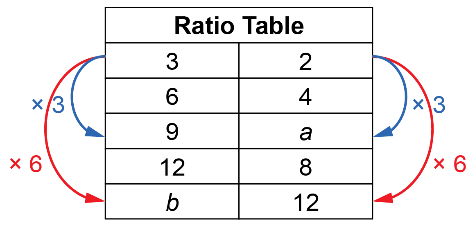 For a:1st column: 3 × 3 = 9 2nd column: 2 × 3 = a So, a = 6For b: 2nd column: 2 × 6 = 121st column: 3 × 6 = bSo, b = 18Uses a proportion to solve 
a ratio problemFor a:3:2 = 9:a Write each ratio as a fraction.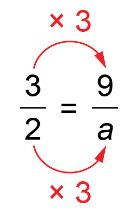 a = 2 × 3a = 6Observations/DocumentationObservations/DocumentationObservations/DocumentationObservations/Documentation